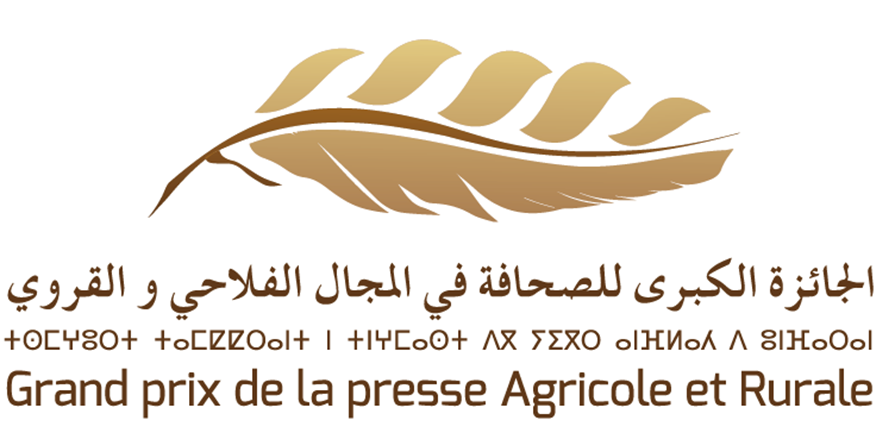 CANDIDATURE AU GRAND PRIX NATIONAL DE LA PRESSE AGRICOLE ET RURALE - EDITION 2023Fiche de renseignementsNom et prénom : ………………………………………………………………………………………………………..N°  CIN : ………………………………………………………………..........................................................Numéro de téléphone : ………………………………………………..................................................Email : …………………………………………………………………………………………………………………………Numéro de carte professionnelle : ……………………………………………………………………………..Nom du support : ………………………………………………………...................................................Titre de l’article, reportage ou émission  :   ……………………………………………………………………………………………………………………………………………………………………………………………………………………………………………………………………………………………………………………………………………………………………………………………………………….Signature du candidat